Как правильно выбрать косметику для защиты лица в холода 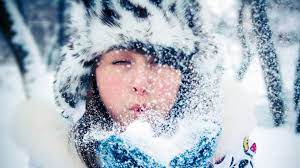 Перепады температур, резкий ветер, мороз, пересушенный воздух в помещениях – зимний период достаточно суров для кожи лица. Предупредить такие негативные последствия влияния холода поможет правильный уход за кожей подходящими косметическими средствами. Зимний дневной крем, прежде всего, должен содержать в своём составе растительные масла и витамины. Растительные масла образуют на поверхности кожи защитную плёнку и таким образом предохраняют её от чрезмерной потери влаги. А витамины обеспечивают дополнительное питание кожи в этот период. При продаже данной продукции продавец должен соблюдать требования Закона Российской Федерации от 07.02.1992 №2300-1 «О защите прав потребителей», Правил продажи товаров по договору розничной купли-продажи, утверждённых постановлением Правительства Российской Федерации от 31.12.2020 №2463, и Технического регламента Таможенного союза «О безопасности парфюмерно-косметической продукции» ТР ТС 009/2011. Помните, что вся необходимая информация о парфюмерно-косметической продукции в наглядной и доступной форме должна своевременно представляться потребителю продавцом, чтобы помочь правильно выбрать товар. При передаче парфюмерно-косметических товаров в упаковке с целлофановой обёрткой или фирменной лентой покупателю должно быть предложено проверить содержимое упаковки путём снятия целлофана или фирменной ленты. При выборе косметики необходимо проявлять осмотрительность в отношении потребительских свойств изделия, поскольку право на обмен товара надлежащего качества, предусмотренное ст.25 Закона Российской Федерации «О защите прав потребителей», в соответствии с постановлением Правительства Российской Федерации от 31.12.2020 №2463 на парфюмерно-косметическую продукцию не распространяется. Нижнекамский территориальный орган Госалкогольинспекции РТ